Indicação nº 1095/2017Ementa: Fiscalização de descarte de materiais diversos (entulho), existente na Rua Engenheiro Paulo de Campos Fessel, Bairro Dois Córregos, e  remoção.Exmo. Senhor Presidente.A Vereadora Mônica Morandi requer nos termos do art. 127 do regimento interno, que seja encaminhado ao Exmo. Prefeito Municipal a seguinte indicação:Fiscalização de descarte de materiais diversos, existente ao final da  Rua Engenheiro Paulo de Campos Fessel, Bairro Dois Córregos, para a remoção do mesmo. Justificativa: Considerando que há um terreno existente no final da rua citada, que esta sendo utilizado para o descarte irregular de lixo e entulho em grande proporção,  inclusive animais mortos;  essa indicação se faz necessária pois esse entulho acumulado é local propício para a infestação de animais peçonhentos, oferecendo perigo a população.																Valinhos, 28 de abril  de 2017.___________________________ Mônica MorandiVereadora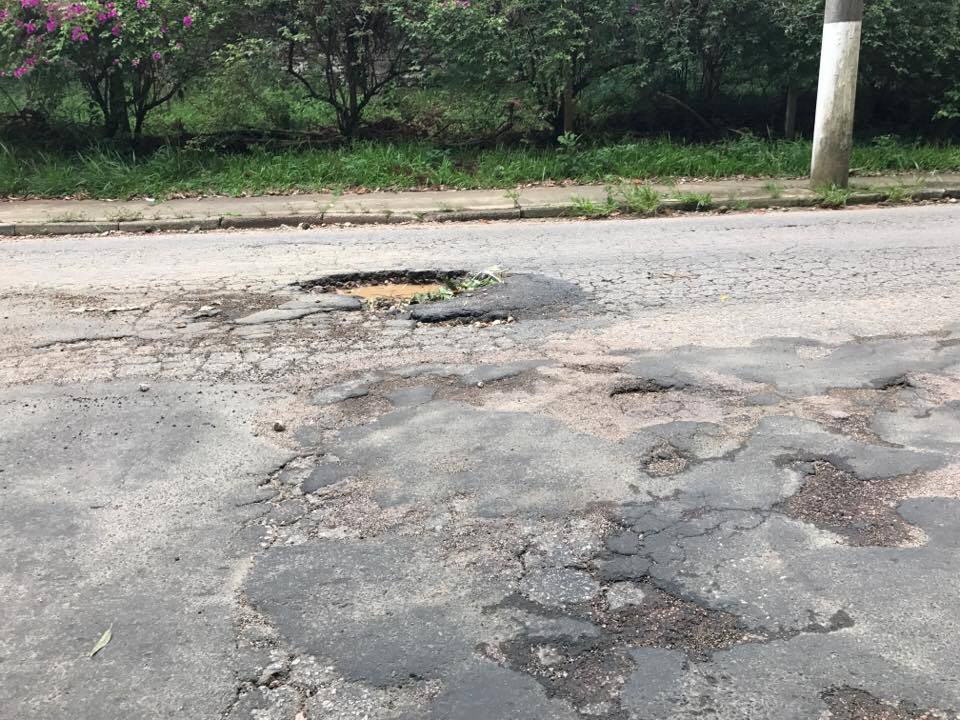 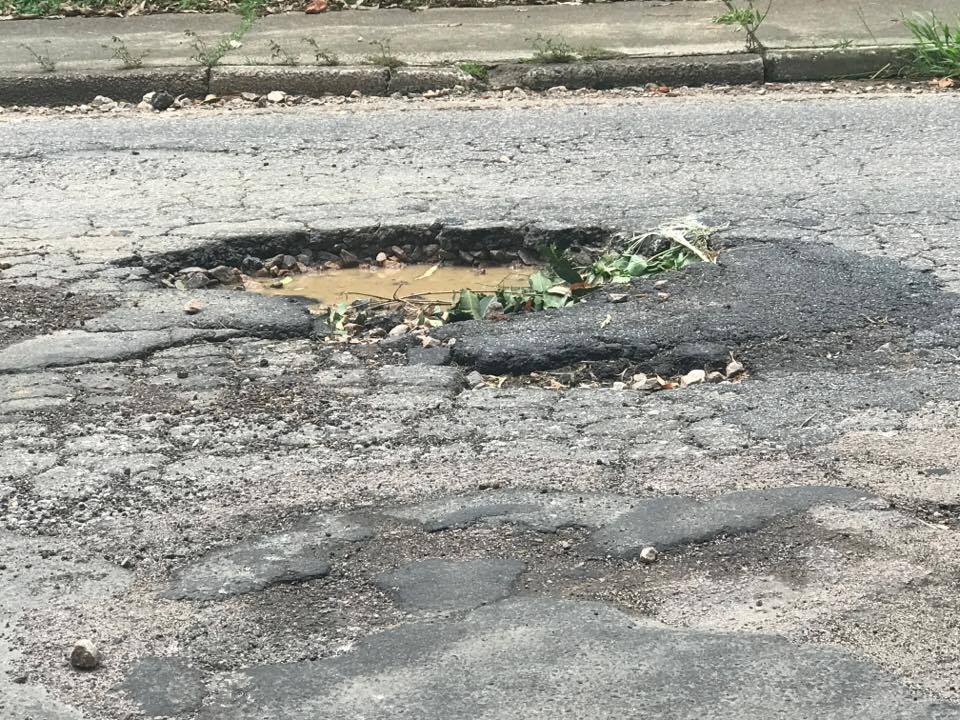 